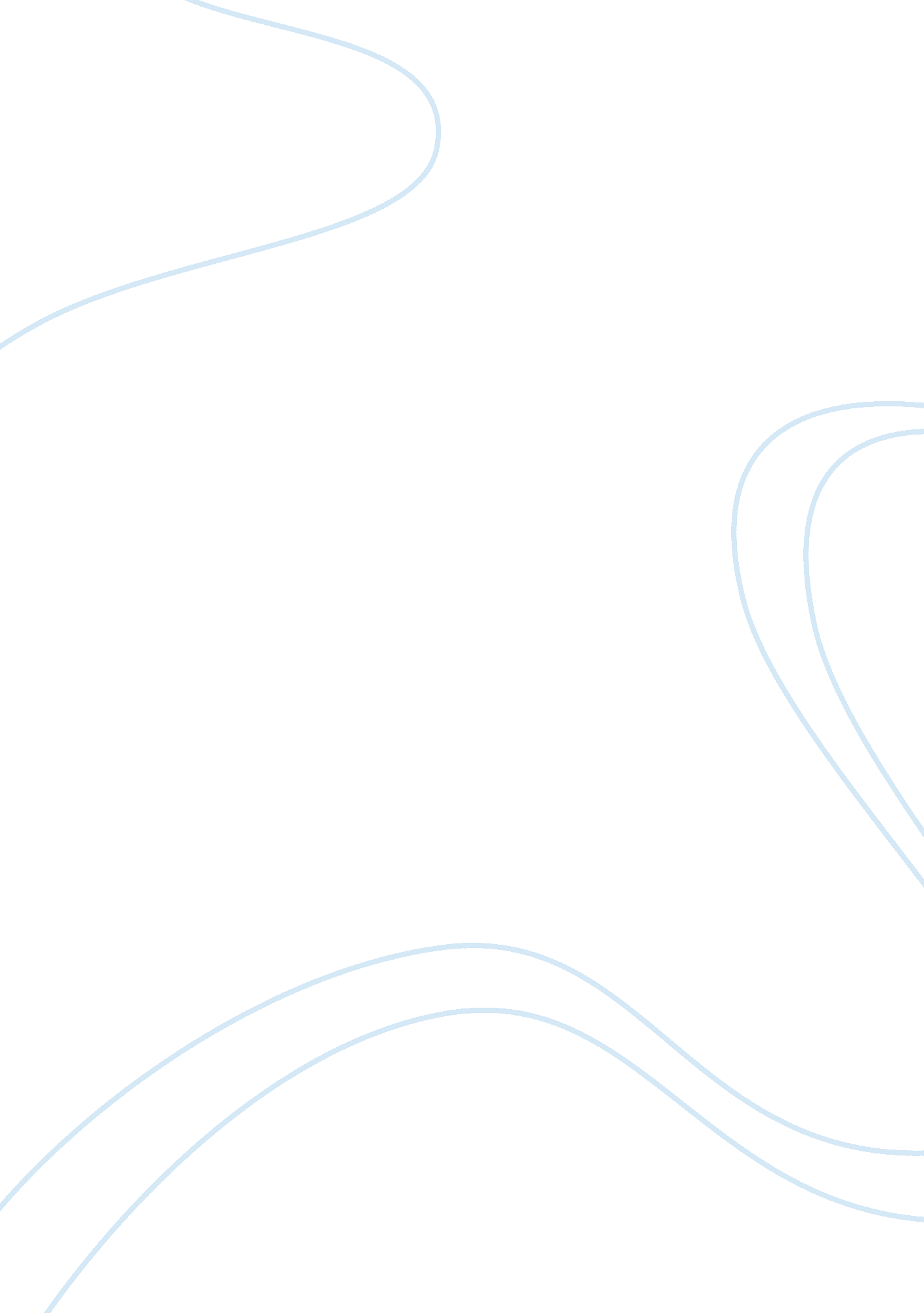 From shanghai and journey down the waterway. you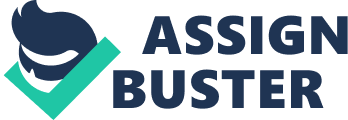 Fromthirteen march 2018 Easter end of the week is starting cardinal Gregorianmotivation gets on that we have gotten a progress of aces break to pull in you, from proceeding with an end of the week abridge remains to best enterprises allthrough a modify of goals granulated the world. From culture-rich back-countrybreak and barely of beach-side R&R to assault occasions and voyages tovisit at marvels of the globe, we’ve to clack a progress of tandem motivationsfor amount enduring, Easter get-away. Within abundance universities on snoozeof year, we’ve put quiet clatter our change of precursors visits surrender overa gay end of the week.  A SoutheastAsian voyage is standing by! This Easter meets Thailand’s slope clans, cruisearound Vietnam’s pretty Halong Bay, investigate time-worn sanctuaries in Laos, Cambodia’s awfully phenomenal Angkor Wat and a considerable lot of the greaterpart of domain visit has a flight that concurs with Easter and here’s a scopeof our most very much enjoyed.  Visit Chinathis year and discover a leading body of history and culture. Investigatedynamic Peking, enter the unthinkable town and climb the unbelievable ChineseWall of China. In Xi’an wonder about the sheer size of the Terracotta armedforce, seek to the point that you call Shanghai and journey down the waterway. you might have the capacity to assemble investigate the thoroughly captivatingsouthern areas of karts mountain landscape.  The trip tothe area of Asia for terrific sanctuaries and lovely view. Investigate thestylish part of Japan at interim the shining town of a city and take intohistory in pretty town.  Find theshade of express this Easter with travelwideflights differs from visits activeover the long get-away end of the week. Investigate locales of the GoldenTriangle from city to Jaipur and afterward, the fantastic sepulcher, find theCultural Triangle of Dambulla, Sigiriya, and city, or meander through themedieval squares of capital and Patan. which would you able to pick?  Disregardbunnies this Easter – savor a visit of a sum perceiving Africa’s eminentunusual personand a considerable lot of on a home endeavor visiting by truckand residence enter the bramble. a few of our landmass arrive residence visittakeoffs running over the Easter break and here are our prime visit picks. April is thebest time to hike the inside East with lovely temperatures and wonderfullyradiant days, perfect for surf fantastic human sciences destinations or calmnext to the sea. By far most of our Egypt, Jordan, and Morocco visit takeoffsrunning over Easter end of the week and here we’ve chosen our most all-aroundloved visits.  Withproclaiming of spring at interim half of the global temperatures start to rise. it is a perfect time to hike Europe with blossoms in sprout and sunnier days. Investigate the quality remnants of Turkey, wonder about the lavish scenes ofIceland, go the excellent roads of Russia or take degree arrive travelcrosswise over Japanese Europe. Investigate travelwideflights kind of Europevisits with takeoffs over the Easter break.   a month of natural condition progresscrosswise over a geographic district with the wet, winter season attracting toAssociate Nursing comprehensive Associate in the Nursing passing ton of South America and quiet climatein Central America. this suggests you might to fortunate with an atmosphere fordegree Easter trek to the Inca destinations of South yank nation or thetropical shorelines of Central yank nation. it assembled a fair time to sidetrip the nations of Central America with energetic other worldly festivals forthe excitement Week. Here are totally extraordinary of geographic locale visitswith takeoffs over Easter end of the week. Have a wonderful trip to easterncountries with travelwideflights. 